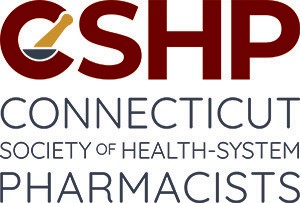 March 1, 2019We are pleased to invite you to participate in the 30th Annual Catch the Wave (CTW) Conference being held on Friday, November 1, 2019 at the Red Lion Hotel in Cromwell, CT. CTW is the premier educational (offering 5 continuing education credits) and networking event for Connecticut health-system pharmacists. The Greg Gousse Residency Conference, a fully integrated part of Catch the Wave, will be presented simultaneously. The conference attracts pharmacists, pharmacy technicians and graduate pharmacy students, and last year, our attendance was over 160!During the conference, we provide three blocks of dedicated exhibit hall time. The exhibit hall is open to multiple vendors\sponsors and is held in a separate ballroom adjacent to the lecture hall. During the exhibit hall, we will have a scavenger hunt (a new contest; see page 5) to encourage attendees to visit and really look at your exhibit.Participants are entered in a drawing for professional prizes provided by ASHP as well as a drawing for very special grand prizes. And, yes, we will have Reverse Expo this year!The cost to exhibit, including registration for 2 company representatives, is $1,250 for one table ($1,500 after October 1st). The cost for an exhibit and Reverse Expo package is $1,750 ($2,000 after October 1st). You may name a different (1) company representative to attend the Reverse Expo. Add $850 if you would like an additional exhibit table which includes registration for 1 additional company representative in the exhibit hall. All              the details follow on the next pages.Space is limited and sells out, especially the Reverse Expo (limited to 15 companies - 1 rep each), so we urge you to respond quickly by sending in your completed reservation form as soon as possible; payment can follow. We will confirm your space reservation when we receive a completed reservation form. Please note: If additional people from your company would like to attend the conference, they may register as non-exhibitor, conference attendees See page 6 for a details and a special reservation form or advise them to register online as an Associate attendee.Please look over the attached material to see how you can “catch” the “CSHP Wave”. If you have any questions, please contact the CSHP office. With you support, CSHP will present a very successful, 30th annual Catch the Wave conference.NOTE: CSHP tax ID #061052212On-line register (secure credit card payment) is available at http://cshp.wildapricot.org/event-3377697Exhibit details (pp 2-3) Registration form (p 4)Preliminary agenda and scavenger hunt details (p 5)Non-exhibitor, conference attendee registration form (p 6) W-9 (p 7)NOTE: This entire document, also is available on the CSHP web site(updated 7/1/19)CSHP 30th Annual Catch the Wave Conference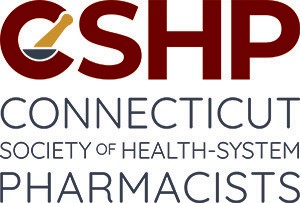 DATES and LOCATIONFriday, November 1, 2019	Red Lion Hotel, Cromwell, CTQuestions? 888/506-3784 or www.cshponline.org
We offer on-line registration with secure credit card payment:http://cshp.wildapricot.org/event-3377697Friday, November 1, 2019: Full Day of CE Programs, Exhibits, Posters, Awards Luncheon, Reverse Expo at the Red Lion Hotel   100 Berlin Road   Cromwell, CT 06416http://www.redlion.com/cromwell 860/635-2000	Fax: 860/635-7768See page 3 for hotel accommodationsEXHIBIT HALL7 - 7:50 a.m.	10:00 - 11:00 a.m.	12:00 - 1:00 p.m. (continues through lunch)Move in begins at 6:15 a.m. Exhibitors must check-in at the exhibitor registration desk prior to set-up to receive booth location and official name badges. Student volunteers will be available to help you.Please be sure to indicate on your registration material if you need electricity and if you have preferences as to which exhibiting companies you would like to be away from or near. FEES (CSHP tax ID #061052212)To ensure credit in the mailed registration brochure, be sure to mail, fax or email your reservation form no later than July 26th.** For your own security, do not email credit card information. It’s easy to register on-line using our secure credit card payment system or by indicating payment will follow by check.
http://cshp.wildapricot.org/event-3377697Please reserve no later than October 1, 2019 for the early bird rate.Note: If payment isn't received by October 25th, your table space may be given to an exhibitor on our wait list so please be sure to stay in touch with us about the progress of your payment.Space is reserved on a first-come, first-serve basis. Availability is limited so please do not delay.We will do our best to avoid placing companies with similar products next to one another unless they request adjacent space. Exhibit space includes standard electricity if requested in advance.$1,250 Exhibit ($1,500 after 10/1/19) - Each exhibiting company is allotted one, six-foot skirted table with two chairs, and conference registration for two (2) company representatives. Registered company representatives are invited to join us for meals & refreshments, & if they chose, to sit in on educational programs but does not include CE credit.Add $500 to your exhibit registration to create an Exhibit and Reverse Expo Package ($1,750 or $2,000 after 10/1/19). This includes registration for one (1) company representative of your choice at the Reverse Expo.Add $ 850 (after 10/1, call for availability) for an additional Exhibit table which includes registration for a third company representative.CANCELLATION POLICYWritten cancellation requests received by Friday, October 18, 2019 will receive a 50% refund of the exhibitor registration fee. Cancellations received after this date will receive no refund. Please submit any representative name substitutions before October 25th to ensure proper registration credentials are prepared.OTHER OPPORTUNITIESWe offer a variety of opportunities for greater visibility beyond exhibiting. Please contact the CSHP office at 888/506-3784 or office@cshponline.orgFor educational grant information, please contact the conference chair, Teresa Papstein, RPh, BCNSP  Teresa.papstein@bpthosp.org**Exhibitors and sponsors will be credited on the CSHP website with hotlinks to their web site if their website URL is provided when registering.	continued on the next page2019 CSHP Catch the WaveELECTRICITYElectricity is available upon request. There is no charge for standard outlets which are defined as 110 volt, 15- amp alternating current with a maximum of 1,000 watts. An additional charge will be assessed on all circuits that exceed 110 Volt-15 Amps. If you will need electric or have special electrical needs, be sure to inform the CSHP management no later than Oct. 25th.OVERNIGHT ACCOMMODATIONS A limited block of overnight accommodations are available at the conference rate of $119, single or double. This rate applies to Thursday, 10/31/19 and Friday, 11/1/19. Deadline to Reserve: No later than October 1st after which published rates will prevail.Call 860/635-2000 and mention you are attending CSHP's Nov. 1st Catch the Wave Conference.PACKAGES AND DELIVERIESPlease schedule delivery for the morning of the Conference, Friday, November 1st unless you are staying in the hotel on Thursday evening. If you are staying in the hotel, be sure to clearly mark packages with your name/guest. If delivery is directly to the exhibit hall, be sure to clearly mark packages as “CSHP Catch the Wave Conference” and to the attention of your company’s name.Note: The hotel may charge a fee to receive and store packages received earlier than November 1st.WIFIPublic WiFi is complimentary in all meeting spaces and guestrooms.EXHIBITORS - Please note the following terms and conditions for exhibiting:
Note: Submission of an exhibit registration form (paper or online) indicates acceptance of the following terms and conditions for exhibiting at CTW.The Exhibitor agrees to be responsible for his/her own property, through insurance or self-insurance.Exhibit space cannot be reassigned, sublet or shared, in whole or part, without the advance approval of the Conference Management.No part of any exhibit, including signage, should be pasted, nailed or otherwise affixed to the walls, doors, etc. in any way that might cause damage. The Exhibitor is responsible for any payments to the facility for damage, losses, expenses and/or costs resulting (including but not limited to attorney’s fees).The Society agrees to indemnify, defend and hold harmless, the exhibitors, its owners and employees and managers from and against any and all damages, losses, costs, expenses and liabilities arising directly or indirectly from or in any way connected to this Agreement, excluding liability caused directly by  the negligence of exhibitor or its employees. The exhibiting company agrees to indemnify, defend and hold harmless, the Society, from and against any and all damages, losses, costs, expenses and liabilities arising directly or indirectly from or in any way connected to this Agreement, excluding liability caused directly by the negligence of Society, its representatives, members, guests and managers.This agreement can be terminated if any circumstance beyond the control of either party – such as acts of God, government regulations, national disaster, strikes (except those involving the employees or agents or the party seeking the protection of this clause), civil disorder, curtailment of transportation facilities –make it illegal or impossible to provide or use the Hotel facilities and conduct the meeting. Written notification of termination to the other party must be made as soon as reasonably practical but in no longer than ten (10) days after the cause for cancellation arises.TO SECURE YOUR EXHIBIT SPACE, A COMPLETED RESERVATION FORM MUST BE SUBMITTED.CSHP c/o The Association Advantage 591 North Avenue, Ste. 3-2  Wakefield, MA 01880-1617 888/506-3784	Fax: 781/245-6487	office@cshponline.org	www.cshponline.orgEXHIBITOR RESERVATION FORMThe Connecticut Society of Health-System Pharmacists30th Annual Catch the Wave Conference & Annual MeetingFriday, November 1, 2019
Red Lion Hotel, Cromwell, CTNote: Submission of an exhibit registration form (paper or online) indicates acceptance of all terms and conditions for exhibiting at CTW, detailed on pages 2- 3 of this document.To ensure credit in the mailed registration brochure, be sure to mail, fax or email your reservation form no later than July 26th; payment can follow. We offer secure on-line registration by credit card payment:  www.cshp.wildapricot.org  To receive early bird pricing, please reserve by October 1, 2019.TO SECURE YOUR EXHIBIT SPACE, A COMPLETED RESERVATION FORM MUST BE SUBMITTED.CSHP c/o The Association Advantage 591 North Avenue, Ste. 3-2  Wakefield, MA 01880-1617 888/506-3784	Fax: 781/245-6487	office@cshponline.org	www.cshponline.orgContact Person:			Title: 		 Company:  					 Mailing Address:			City/State/Zip: 		 E-mail:		Web URL 		 Telephone: (	)		Fax: (	) 	Check if you need electricity (standard service; 10/25 order deadline):	YES  NOCompanies you would like to be away from or near: 			 What is your company's medical specialty area?		Briefly describe the products/services you will exhibit:	Scavenger Hunt Item (see p5) 	  EXHIBIT THEATRE STAFF: The registration fee for one table entitles your company to 2 staff members and includesrefreshments and lunch. On the “Name” lines, please fill in the full names of your representatives including any specialcredentials (ex. PharmD). Badge name is a preferred first name/nickname. Write “see above” if one of your staff is the contact person. If you purchase a second table, a 3rd company rep may participate.Name:	(2) Name: 	 Badge Name:	Badge Name: 	 Address:	Address 	 City/State/Zip:	City/State/Zip: 	 Telephone:	Telephone: 	 E-Mail:	E-Mail: 	For your security, do not e-mail credit card information. Mail, call or fax to our office, or register on our web site.WE WISH TO RESERVE:	PRICEA. Exhibitor Hall Space	$1,250.00 (one table) after 10/1, add $250	$ 	B. Exhibit Hall and	$1,750.00 (one table) after 10/1, add $250	$ 	 Reverse Expo PackageName & email of Reverse Expo rep. (1)     	C. Second Exhibit Table	$  850.00	$ 	Name & email 3rd rep.	TOTAL $ 	We have reviewed the terms and conditions for exhibiting, and agree to comply with these terms and conditions.Signature:	Company Web URL 	Payments to CSHP (tax ID#061052212) are not deductible as charitable donations for Federal income tax purposes but may be deductible as business expenses. Please speak with your tax advisor.Method of payment:  CHECK	MC	VISA	AMEX	DISCOVERAccount #		Expiration		CVV 	          Billing Address	City		State	Zip 	           Name exactly as printed on card:						4.Catch the Wave Conference and Annual Meeting  Friday, November 1, 2019    Red Lion Hotel, Cromwell, CT
     2019 Catch the Wave AgendaSCAVENGER HUNT - New!We will have a new contest this year to encourage our attendees to not only visit, but really look at your exhibit. Each exhibiting company will be asked to name something very specific on their exhibit that attendees should notice. Attendees will be asked to locate those items throughout the exhibit hall. At the 3:30 dessert break (you are invited), we'll have a drawing for prizes, both professional prizes provided by ASHP and some cool, tech grand prizes.CTW = Catch the Wave General Sessions	GG = Greg Gousse Residency Conference Program2019 Catch the Wave RegistrationThis registration form is for additional employeesof exhibiting companies who are not official exhibit reps.Registration for 2 company representatives
is included in the exhibit fee.NOTE: Take advantage of Early Bird conference registration rates though 10/11/19.Add $50 to conference registration received after October 11thPROVIDE FULL NAME, INCLUDING CREDENTIALS (RPH, PHARMD, RN, MPH, MBA PHD), & YOUR PREFERRED FIRST NAME.FULL NAME / CREDENTIALS	NICKNAME/PREFERRED FIRST NAME 	AREA CODE/PHONE	/	E-MAIL 	IF YOU WOULD LIKE TO EARN CE CREDIT: NABP #	MONTH/DAY OF BIRTH	/ 	EMPLOYER	JOB TITLE  	MAILING ADDRESS	CITY	STATE	ZIP 	Registration Fees  (Add $50 if registering after October 1st)Note: Breakfast, breaks, proceedings, presentations, exhibit hall, luncheon is included with full conference registration. Membership dues are extra as indicated.Please check the correct category.MEMBER - NO CE CREDIT NEEDED $75MEMBER - CE CREDIT NEEDED $150NONMEMBER - NO CE CREDIT NEEDED $125ADD $125 TO INCLUDE ASSOCIATE MEMBERSHIP FOR A TOTAL OF $250NONMEMBER - CE CREDIT NEEDED $250ADD $125 TO INCLUDE ASSOCIATE MEMBERSHIP FOR A TOTAL OF $375TOTAL COST $  	Payment OptionsMail a completed form with credit card information or a check payable to CSHP toCSHP c/o The Association Advantage 591 North Avenue Ste. 3-2 Wakefield, MA 01880Register 24/7 at www.cshponline.org Fax this form to 781/245-6587SELECT ONE	MC	VISA	AMEX	DISCOVER#	EXPIRATION	CVV 	IF DIFFERENT FROM ABOVENAME EXACTLY AS ON CARD  	BILLING ADDRESS	CITY	STATE	ZIP 	phone # of card holder ______________________________________email of person to receive receipt_____________________________________________________________________For your security, do not email credit card information. Use our secure online payment system.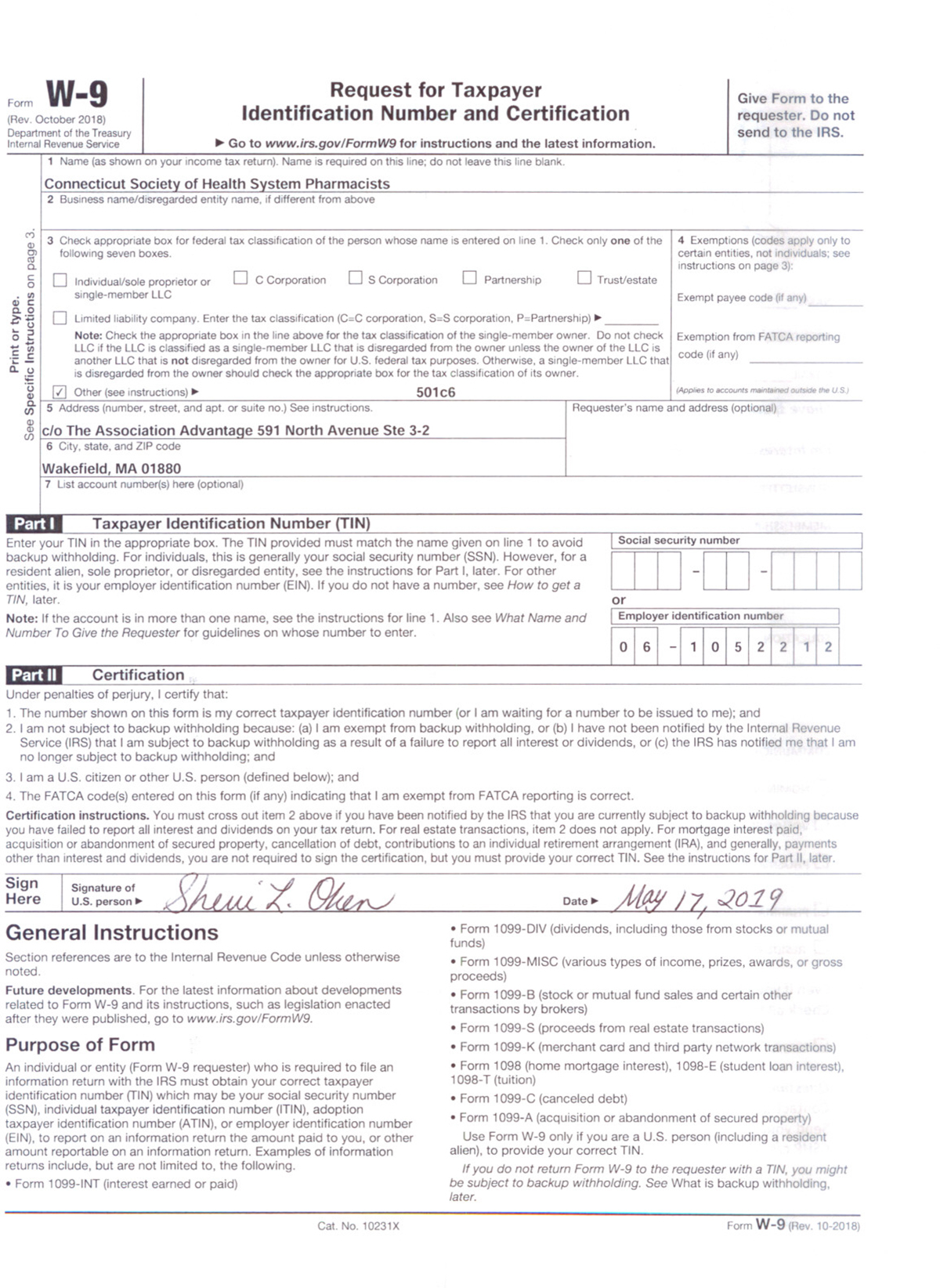 TO:Our Industry ColleaguesFROM:Teresa Papstein, RPh, BCNSP - 2019 Catch the Wave ChairpersonRE:Exhibiting at the 2019 Catch the Wave Conference6:15 a.m. Exhibitor registration and load in (ballroom) begins6:45 a.m. Attendee Registration in Assembly West begins7:00 a.m. Exhibit Hall in main ballroom opens7:00 a.m. Breakfast in Exhibit Hall (main ballroom)7:45 a.m. Welcome/Opening Remarks in main lecture hall for all registrants8:00 a.m. – 10:45 a.m. Exhibitor load in continues (main ballroom)8:00 – 9:00 a.m. Pharmacy Diversity Panel  - Expanding Diversity in Pharmacy: the Minority Experience and How to Transform the Field towards Acceptance9:00 – 10:00 a.m. CTW presentation in main lecture hall  & parallel session for GGReducing Complications of Influenza: Update on the Use of Antiviral Agents in Vulnerable Patients
 James S. Lewis II, PharmD, FIDSA; Infectious Diseases Pharmacy Supervisor; Co-Director, Antibiotic Stewardship Departments of Pharmacy and Infectious Diseases; Oregon Health & Science University Portland, OR10:00 - 11:00 a.m. Exhibits & coffee break in exhibit hall (main ballroom)11:00 a.m. - 12:00 p.m.  CTW presentation in main lecture hall  & parallel session for GG
Shaping the Future of Pharmacy - Casey White, PharmD, MBA, BCPS, BCNSP, BCCCP, FASHP; Director of Pharmacy, Cookeville Regional Medical Center, Cookeville, Tennessee; Speaker of the ASHP House of Delegates 12:00 – 1:30 p.m. Exhibit Hall in main ballroom (may continue through lunch & presentations)Buffet lunch in main ballroom with 2020 Board induction & presentation of 2019 awards1:45 – 2:30 p.m. Exhibitors move out1:30 – 2:30 p.m. CTW (Law CE) Presentation in main lecture hall & parallel session for GGHealth Care Professional Addiction – Maureen Dinnan, President, HAVEN 2:30 – 3:30 p.m. CTW presentations in main lecture hall & parallel session for GG Clinical Use of Ketamine/Esketamine – Kristin Waters, PharmD, BCPS, BCPP; Assistant Clinical Professor, University of Connecticut3:30 – 4:00 p.m. Networking break in Assembly West: Dessert & drawing for contest award winners4:15 – 4:45 p.m. Reverse Expo Reception for invited, pre-registered participants (Garden Room) 4:45 – 6:30 p.m.  Reverse Expo activity